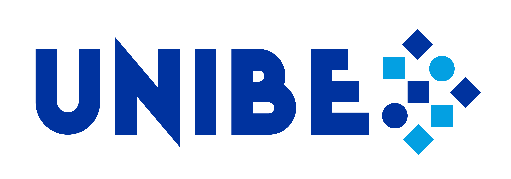 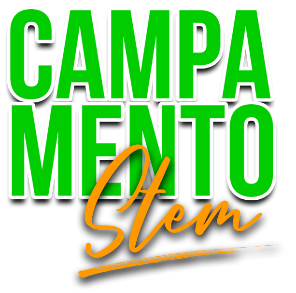 CONSENTIMIENTO INFORMADO Y LIBERACIÓN DE USO DE IMAGENYo, _________________________________	__________________________, portador(a) de la cedula de identidad o pasaporte No._________________________________ residente en_______________________________________ 	_ _____     _________       _____________________________________________________________________________respecto a la participación de mi hijo (a)_____ 	__________________________	__________________________ en el Campamento de Verano STEM, organizado por la Universidad Iberoamericana. Unibe, autorizo su participación, así como el uso de fotografías, videos y reproducción de imágenes, que contengan el nombre o la voz de mi hijo (a) en el evento antes mencionado, televisión, redes sociales o en cualquier contexto y medio existente sin limitación de tiempo y espacio, respetando este acuerdo, la reputación y bienestar de mi hijo (a).Todo lo expresado arriba constituye una facultad y no una obligación por lo que no haremos reclamo alguno por el uso de imagen, nombre y voz de mi hijo (a). Firma del Padre o Tutor	Fecha